SUPPLEMENTARY MATERIALGROUP 1- patients with M variantsGROUP 2 – patients with S variantsTable S1: Clinical, laboratory and biopsy findings in our patients. eGFR is expressed as ml/min/ 1.73sm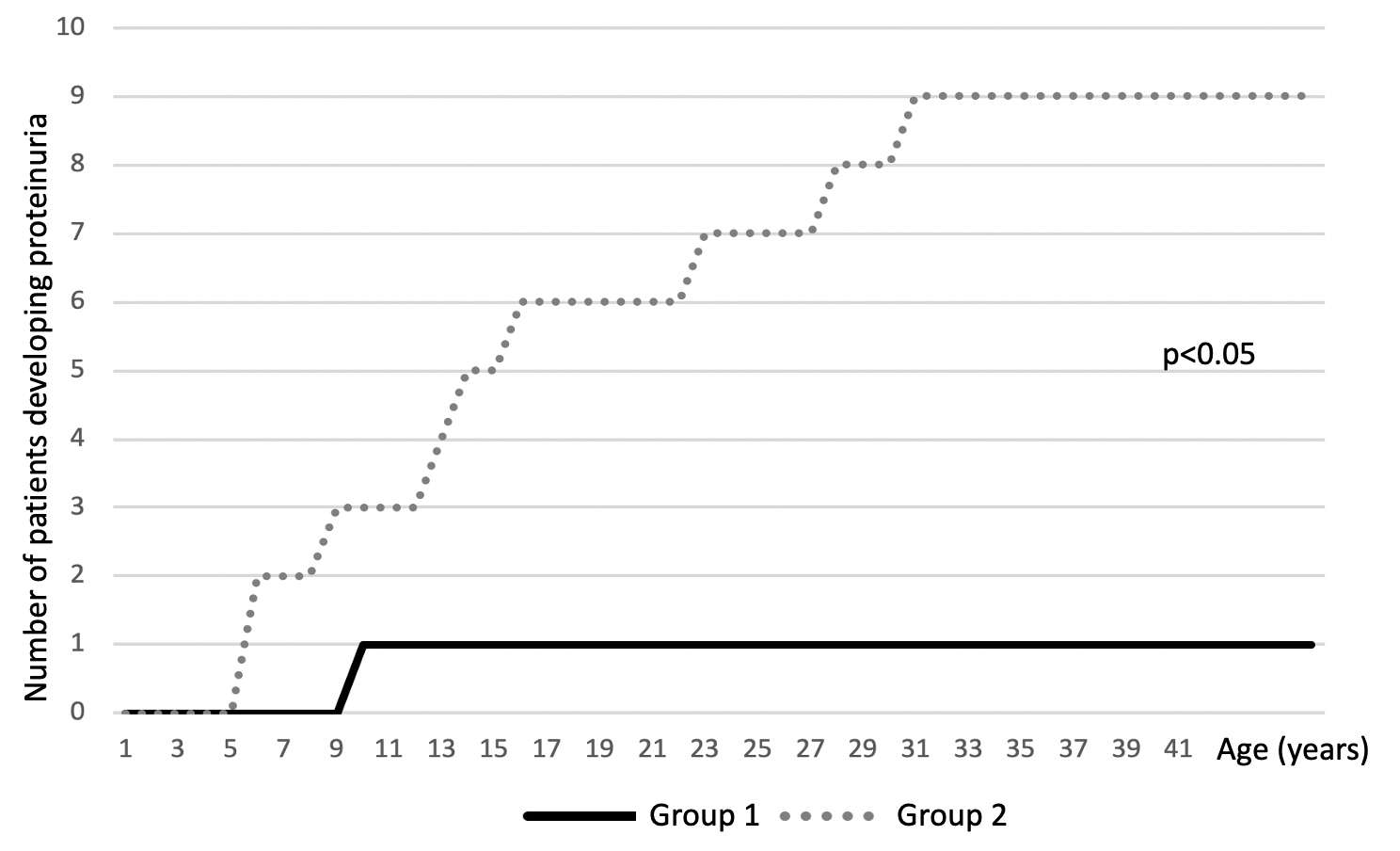 Figure S1. Time to appearance of proteinuria in Groups 1 and 2Part 1…PatientEthnicityFamily historyClinical presentation in family membersAge at clinical onset (years)Age at genetic diagnosis (years)Age at first detection of proteinuria (years)uPr/uCr (mg/mg) at onsetPeak of uPr/uCr (before RAASi)uPr/uCr al last FUPBP at onsetBP at last FUP1CaucasianpaternalHD when he was  16 years old28---0,1290/65110/652Caucasiannona1216---0,18103/55124/853CaucasianmaternalESKD at age of 47 y1313---0,17107/66113/744CaucasianmaternalHD at 60 years of age, SNHL,4142---0,2105/60110/675CaucasianmaternalOnly microscopic hematuria 1214---0,1098/57100/646CaucasianpaternalSNHL e HD when he was 312342---0,19121/72125/827CaucasianmotherOnly microscopic hematuria646---<0,2108/54120/808CaucasianmaternalOnly microscopic hematuria1617---0,19120/80123/789Caucasiannona18---0,273/41103/6110CaucasianpaternalHD from 18 years of age31590,350,530,6795/55115/78Part 2…PatientSNHLAge at SNHL (years)Ocular abnormalitiesRenal biopsy performed in:Diagnosis at electron microscopyeGFR at onset eGFR at last FUPCKDAge at CKDESKDAge at ESKDLength of FUPAge at last FUP1non.a.noPatientAS137120non.a.n.a.n.a.25272non.a.noPatientAS139113non.a.n.a.n.a.5183non.a.noPatientAS110115non.a.n.a.n.a.2144Deficit40noPatientAS93132non.a.n.a.n.a.2435non.a.noPatientAS162117non.a.n.a.n.a.2146Deficit36noPatientAS138120non.a.n.a.n.a.19427non.a.noPatient AS143110non.a.n.a.n.a.40468non.a.noPatientAS125124non.a.n.a.n.a.2189non.a.noPatientAS148124non.a.n.a.n.a.101110non.a.noPatientAS142120non.a.n.a.n.a.1316Part 1…PatientEthnicityFamily history Clinical presentation in family membersAge at clinical onset (years)Age at genetic diagnosis (years)Age at first detection of proteinuria (years)uPr/uCr (mg/mg) at onsetPeak of uPr/uCr (before RAASi)uPr/uCr al last FUPBP at onsetBP at last FUP1CaucasianmaternalOnly microscopic hematuria212---<0.289/5398/572Caucasianmaternalmicroscopic hematuria and mild proteinuria at old age245---<0.288/56120/703CaucasianpaternalHD at 33 years1012---0,12103/69103/614CaucasianpaternalHD when he was 27 yo918-0,1-0,1599/59116/735Caucasianmaternaln.a.440---0,15102/51125/786CaucasianpaternalHD when 20 yo78120,150,540,8105/62114/777Caucasiannon.a.0,7450,540,790,588/54125/608CaucasianmaternalOnly microscopic hematuria2730300,861.371,22120/80120/809ChineseAdopted childNot available4651,21,40,7115/66107/6510CaucasianmaternalOnly microscopic hematuria1980,190,640,795/50110/5611Caucasiannon.a.1419140,570,690,68120/60118/7212CaucasianmotherOnly microscopic hematuria2427270,40,80,17113/67105/6513CaucasiansonEarly proteinyrua2240221,25,6ESKD120/60135/9014Caucasianmaternalmild proteinuria119130,1210,7382/49110/67Part 2..PatientSNHLAge at SNHL (years)Ocular abnormalitiesRenal biopsy performed in:Diagnosis at electron microscopyeGFR at onset eGFR at last FUPCKDAge at CKDESKDAge at ESKDLength of FUPAge at last FUP1no-noPatientAS131112non.a.n.a.-11132no-noPatientAS127123non.a.n.a.-47493no-noFather AS180121non.a.n.a.-2124no-noPatientAS146111non.a.n.a.-15245no-noMotherAS156110non.a.n.a.-37416no-noPatientAS161115non.a.n.a.-9167no-noPatientAS177110non.a.n.a.-5,368no-noPatientAS9175yes34n.a.-8359Deficit8noPatientAS12298non.a.n.a.-5910no-noPatientAS139110non.a.n.a.-91011no-noPatientAS140119non.a.n.a.-62012no-noPatientAS133120non.a.n.a.-52913Prosthesis18noPatientAS73.78yes22yes40204214no-noPatientAS123115non.a.no-1720